REGLEMENTProvinciale Portefeuille Sociale Economie voor Advies en OpleidingHoofdstuk 1: Algemene bepalingenArtikel 1. Doelgroep:Binnen het voorziene budget verleent de deputatie subsidies aan organisaties uit de sector van de sociale economie. Deze subsidie kan worden aangewend voor:- externe adviesopdrachten die leiden naar een inclusieve economie en/of- opleidingen die het middenkader en leidinggevenden van die organisaties versterkenArtikel 2. DefinitiesSubsidietrekker: de begunstigde van de subsidieHoofdstuk 2: ToekenningsvoorwaardenArtikel 3. Voorwaarden voor de aanvragerDe subsidietrekker kan meerdere aanvragen per jaar indienen. Deze zijn wel beperkt tot de bedragen die per jaar zijn voorzien volgens de grootte van de organisatie van de subsidietrekker, zoals bepaald in artikel 9.De subsidietrekker voert een regelmatige boekhouding zodat de controle door de provincie mogelijk is.De subsidietrekker moet cumulatief voldoen aan volgende voorwaarden:De subsidietrekker dient erkend te zijn als: sociale werkplaats, beschutte werkplaats, initiatief lokale diensteneconomie, sociaal inschakelingsinitiatief of maatwerkbedrijf.De subsidietrekker dient een rechtsvorm te hebben onder de vorm van een vereniging zonder winstoogmerk, vereniging met sociaal oogmerk, coöperatieve vennootschap. Andere erkennings- en rechtsvormen dan bovenstaande worden door de provincie geëvalueerd en kunnen bij een positieve evaluatie erkend voor financiering in functie van dit reglement.De maatschappelijke zetel van de subsidietrekker dient gevestigd te zijn binnen de provincie Antwerpen of hij dient een exploitatiezetel te hebben in de provincie Antwerpen.De subsidietrekker heeft een bovenlokale werking in de provincie Antwerpen.De subsidietrekker moet het creëren van kwalitatieve arbeid voor kansengroepen op de arbeidsmarkt tot doel hebben of ondersteunen. De subsidietrekker heeft ten minste gedurende 1 jaar voorafgaand aan de aanvraag activiteiten in deze zin uitgeoefend. De adviesopdracht moet steeds gericht zijn in het streven naar een inclusieve economie. Het opzetten van samenwerkingsverbanden – ook met privébedrijven – kunnen voorwerp zijn van een adviesopdracht.Artikel 4. Voorwaarden voor de werkingDe subsidietrekker dient door de provincie Antwerpen aangeduide personen toe te laten om ter plaatse na te gaan of de werking plaatsvindt zoals voorgesteld bij de aanvraag en evaluatie en hun toegang te verlenen tot alle documenten en informatie die zij daartoe noodzakelijk achten.De subsidietrekker dient, vanaf de toekenning van de subsidie, het provinciebestuur te vermelden als ondersteunende overheid op duidelijke wijze en in redelijke verhouding met andere ondersteunende overheden/sponsors.Artikel 5.  Advies§1. “Een advies is een neerslag van schriftelijke, specifieke, waardevolle raadgevingen en aanbevelingen, verleend door een dienstverlener, die bestaan uit een analyse van de probleemstelling, een eigenlijk advies, een implementatieplan en de begeleiding bij de implementatie, en die uitsluitend of hoofdzakelijk gericht zijn op het verbeteren van het huidige of het toekomstige bedrijfsfunctioneren van de onderneming”. (bron: www.vlaio.be)§2. Het advies draagt bij tot de versterking, groei of transformatie van de subsidietrekker als een sterke speler in een inclusieve economie. Onder inclusieve economie wordt verstaan: het opzetten van brede samenwerkingsverbanden tussen verscheidene economische spelers waarbij innovatieve, nieuwe of verbeterde dienstverlening/productontwikkeling én het efficiënt begeleiden van doelgroepen vooropstaan.§3. Uitgesloten zijn adviezen m.b.t. wettelijk verplichte diensten, periodieke of tijdelijke diensten, diensten die behoren tot de gewone bedrijfsuitgaven en niet-gespecialiseerde diensten, alsook die m.b.t. (optimalisatie) van subsidies. §4. Het advies kan worden gevraagd bij een adviesbureau naar keuze. Bij elke aanvraag tot advies worden de naam en het ondernemingsnummer van het adviesbureau vermeld.§5. Het opgeleverde adviesrapport omvat telkens een schriftelijke weergave van de probleemanalyse, vooropgestelde doelen en een plan van aanpak om deze te integreren in de bedrijfsvoering. Artikel 6. Opleiding§1. “Het doel van de gevolgde opleiding is het ontwikkelen en professionaliseren van die vaardigheden die nodig zijn om het efficiënt besturen van de organisatie en het begeleiden van de doelgroepmedewerkers mogelijk te maken”.§2. Enkel opleidingen gericht op de kernprocessen van het bedrijf kunnen gevolgd worden.§3. De opleiding wordt gevolgd door het omkaderingspersoneel. Hiermee bedoelen we de medewerkers die instaan voor de algemene bedrijfsvoering en de persoonlijke en dagelijkse begeleiding van de doelgroepmedewerkers.§4. De duur van de opleiding bestaat uit minimaal vier aaneensluitende opleidingsuren (= half dagdeel). §5. De opleiding kan gevolgd worden bij een opleidingsverstrekker naar keuze. Bij elke subsidieaanvraag moet de naam van de opleidinggevende instantie vermeld worden.Artikel 7.  Aanvraag en evaluatie§1. De aanvraag voor deze subsidie wordt uiterlijk 30 dagen vóór aanvang van de opleiding en/of adviesopdracht ingediend bij de provincie Antwerpen.§2. De aanvraag voor deze subsidie kan enkel gebeuren door digitale indiening van het aanvraagformulier.  Het aanvraagformulier en alle nodige informatie en documentatie is terug te vinden op www.provincieantwerpen.be . §3. Aanvragen kunnen het hele jaar door worden ingediend en worden binnen een termijn van 2 maanden door de deputatie behandeld.§4. Het aanvraagdossier bestaat uit:Het ingevulde aanvraagformulier ondertekend volgens de bepalingen gesteld in het aanvraagformulier. Hoofdstuk 3: SubsidieregelingArtikel 8. Berekening van de subsidie§1. Aan de hand van de toekenningsvoorwaarden, conform hoofdstuk 2 van dit reglement, wordt de aanvraag voor opleidingssubsidie en adviespremie geëvalueerd.§2. De deputatie verleent subsidies binnen de perken van de kredieten die voorzien zijn op het door de provincieraad goedgekeurde budget. De deputatie beslist op basis van de bepalingen van het reglement en de evaluatie van het aanvraagdossier over de toekenning en de hoogte van de subsidie. Bij niet-naleving van de voorwaarden genoemd in artikel 4 of bij onjuiste, onvolledige of laattijdige dossiers, kan de provincie Antwerpen overgaan tot de gehele of gedeeltelijke terugvordering van uitbetaalde subsidiebedragen.Artikel 9. Subsidiëring§1. De subsidie wordt berekend als een percentage van de kosten die in aanmerking komen van het advies of opleiding. Deze kosten worden berekend exclusief btw.§2. De toegekende subsidie wordt als volgt bepaald: §3. Deze provinciale premie kan gecombineerd worden met andere premies en/of subsidies. Bij verschillende financieringen wordt door de aanvrager duidelijk aangegeven voor welk deel een provinciale tussenkomst wordt gevraagd. Onder geen enkel beding kan er sprake zijn van een dubbele subsidiëring.§4. In het aanvraagformulier wordt duidelijk gemotiveerd waarvoor een subsidie wordt gevraagd, alsook een motivering voor de gekozen uitvoerder hetzij voor de opleiding of voor het advies. Artikel 10.  Uitbetalingsprocedure§1. Na goedkeuring door de deputatie wordt een terugvorderbaar voorschot uitbetaald tot maximaal 100 %. Uiterlijk 3 maanden na het volgen van de opleiding of het beëindigen van de adviesopdracht moeten de gemaakte kosten bewezen worden door een bewijs van betaling (bankuittreksel) van het advies/opleiding aan de opleidings- of adviesverstrekker. Zo niet kan de deputatie de reeds uitbetaalde premie geheel of gedeeltelijk terugvorderen.Hoofdstuk 4: Toepassings- en controlemaatregelenArtikel 9:§1. De provincie kan steeds bijkomende informatie opvragen over de subsidietrekker, zijn werking en zijn financiën. De begunstigde is er steeds toe gehouden alle door de Provincie Antwerpen gevraagde inlichtingen en documenten over te maken. De Provincie Antwerpen heeft het recht om bijkomende informatie op te vragen en ter plaatse de aanwending van de verleende subsidie te controleren.§2. Indien een oneigenlijk gebruik wordt vastgesteld in hoofde van de subsidietrekker, kan de deputatie de reeds uitbetaalde subsidie geheel of gedeeltelijk terugvorderen.§3. Als de prestaties, vermeld in de overeenkomst voor het verlenen van advies of de inschrijving voor een opleiding, niet of maar gedeeltelijk werden geleverd, is de subsidietrekker gehouden de provincie onmiddellijk schriftelijk op de hoogte te stellen.Hoofdstuk 5: Algemene kansen en duurzaamheidsclausuleArtikel 10:Binnen het kader van het gelijke kansen- en duurzaamheidsbeleid zal, vanaf 1 januari 2017, elke organisatie die een subsidie aanvraagt de algemene kansen en duurzaamheidsclausule dienen te onderschrijven. Deze clausule luidt als volgt:§1. De provincie Antwerpen bestrijdt discriminatie en bevordert gelijke kansen en rechten voor alle burgers.  Bovendien hecht de provincie groot belang aan duurzaamheid. Daarom kan je bij ons pas een subsidie  aanvragen na aanvaarding van onderstaande clausule.§2. De aanvrager verbindt zich er toe om geen enkele vorm van discriminatie te dulden en om  aandacht te hebben voor ‘gelijke kansen voor iedereen’ in alle beleidsaspecten (organisatieontwikkeling, personeel, communicatie, aanbod en klanten). De aanvrager engageert zich om bij aankopen en de organisatie van evenementen aandacht te hebben voor de duurzaamheidscriteria met betrekking tot milieu, eerlijke handel, toegankelijkheid en sociale economie. De criteria en inspiratie hiervoor staan in de gidsen ‘duurzame aankopen’ en ‘duurzame evenementen’ op www.provincieantwerpen.be§3.  Als de aanvrager tegen deze clausule handelt  kan de provincie de subsidie weigeren of terugvorderen. De provincie kan ook  melding maken bij Unia, het Interfederaal Gelijkekansencentrum.Hoofdstuk 6: Wettelijke bepalingenDe aanvraag tot steun wordt behandeld overeenkomstig de bepalingen in:-De wet van 14 november 1983 betreffende de controle op de toekenning en op de aan  wending van sommige toelagen.-Het provinciaal reglement van 16 december 2010 betreffende de subsidiëringen en het toestaan van reservevorming door subsidietrekkers.Artikel 11: SlotbepalingDit reglement treedt in werking op 1 januari 2017.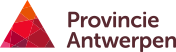 Provinciale DirectieDienst Economie en Internationale samenwerkingSituering De Provincie Antwerpen hecht bijzonder veel waarde aan het verhogen van de wendbaarheid van organisaties, die actief zijn in de sociale economie. Daarom moedigt de provincie deze organisaties aan om extern bedrijfsadvies in te winnen bij het uitstippelen van hun bedrijfsstrategie, bij het ontwikkelen van nieuwe niches of samenwerkingsverbanden, of bij het opleiden van haar (midden-)kader. Zij kunnen nu gebruik maken van de provinciale sociale economie portefeuille voor advies en opleiding.ONDERNEMING%MAXIMUMBEDRAG1 – 249 VTE506.000 €Vanaf 250 VTE504.000 €